VLÁDA SLOVENSKEJ REPUBLIKY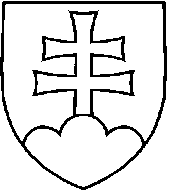 UZNESENIE VLÁDY SLOVENSKEJ REPUBLIKYč. ........z .......... k návrhu nariadenia vlády Slovenskej republiky, ktorým sa mení a dopĺňa nariadenie vlády Slovenskej republiky č. 46/2009 Z. z., ktorým                              sa ustanovujú požiadavky na aerosólové rozprašovačeVládaA.	schvaľuje  A.1.	návrh nariadenia vlády Slovenskej republiky, ktorým sa mení a dopĺňa nariadenie vlády Slovenskej republiky č. 46/2009 Z. z., ktorým sa ustanovujú požiadavky na aerosólové rozprašovače, B.	ukladá    predsedovi vládyB.1.	zabezpečiť uverejnenie nariadenia vlády SR v  Zbierke zákonov SR.Vykoná: predseda vlády	Číslo materiálu:Predkladateľ:minister hospodárstva SR 